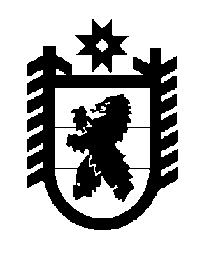 Российская Федерация Республика Карелия    ПРАВИТЕЛЬСТВО РЕСПУБЛИКИ КАРЕЛИЯПОСТАНОВЛЕНИЕот  26 ноября 2018 года № 435-Пг. Петрозаводск О внесении изменений в постановление Правительства 
Республики Карелия от 31 августа 2017 года № 301-ППравительство Республики Карелия п о с т а н о в л я е т:Внести в приложение 4 к государственной программе
Республики Карелия «Формирование современной городской среды» 
на 2018 – 2022 годы, утвержденной постановлением Правительства Республики Карелия  от 31 августа 2017 года № 301-П «Об утверждении государственной программы Республики Карелия «Формирование современной городской среды» на 2018 – 2022 годы» (Собрание законодательства Республики Карелия, 2017, № 8, ст. 1558; 2018, № 2, ст. 254; № 4, ст. 763; Официальный интернет-портал правовой информации (www.pravo.gov.ru), 20 августа 2018 года, 
№  1000201808200018), следующие изменения:в пункте 9:подпункт «б» изложить в следующей редакции:«б) обеспечить учет предложений, поступивших от заинтересованных лиц не позднее 15 декабря 2018 года, о включении дворовых территорий, нуждающихся в благоустройстве, в муниципальные программы при проведении в 2019 году отбора дворовых территорий, нуждающихся в благоустройстве, 
в установленном органами местного самоуправления порядке;»;в подпункте «з» слова «1 октября» заменить словами «1 ноября»;пункт 10 изложить в следующей редакции:«10. Распределение субсидий между бюджетами соответствующих муниципальных образований осуществляется по следующей формуле:где:Si – размер субсидии бюджету соответствующего (i) муниципального образования;Sобщ – общий размер субсидий, утвержденный законом Республики Карелия о бюджете Республики Карелия на соответствующий финансовый год и на плановый период;Нi – количество территорий соответствующего (i) муниципального образования, нуждающихся в благоустройстве, определенных муниципальной программой по состоянию на 1 декабря года, предшествующего текущему финансовому году;Ккор – коэффициент корректировки.Коэффициент корректировки (Ккор) рассчитывается по формуле:Ккор = Кстатус + Крейтинг,где:Кстатус – индекс, равный:1 – для муниципального образования, являющегося сельским поселением;1,2 – для муниципального образования, являющегося городским поселением;1,3 –  для муниципального образования, являющегося монопрофильным муниципальным образованием Российской Федерации (моногородом) в Республике Карелия;1,5 – для муниципального образования, являющегося административным центром Республики Карелия; Крейтинг – индекс, присваиваемый муниципальному образованию в соответствии с рейтингом, сформированным Министерством по результатам проводимой в установленном им порядке оценки реализации муниципальной программы.Крейтинг равен:1 – для муниципального образования, занимающего в рейтинге место ниже 40-го;1,2 – для муниципального образования, занимающего в рейтинге место от 11-го до 40-го, или для муниципального образования, не участвовавшего в реализации муниципальной программы;1,5 – для муниципального образования, занимающего в рейтинге место от 1-го до 10-го.»;в пункте 12 слова «, а также муниципальным образованиям, признанным победителями в конкурсе «Лучший субботник – 2018» исключить; пункт 16 признать утратившим силу.           Глава Республики Карелия 					                  А.О. Парфенчиков